PEMBUATAN SUDU TURBIN MIKROHIDRO KAPASITAS 100 WATT KOMPOSIT IJUK-RESIN YANG DIBUAT DENGAN TEKNIK VACUUM BAGTUGAS AKHIRDiajukan Untuk Memenuhi Salah Satu Syarat KelulusanDalam Mengikuti Program Sarjana Strata-1Jurusan Teknik MesinUniversitas PasundanBandungDisusun oleh :RUSTAN 06.30.30046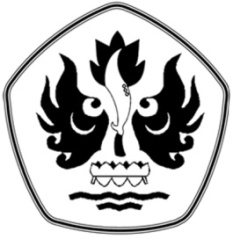 JURUSAN TEKNIK MESINFAKULTAS TEKNIKUNIVERSITAS PASUNDANBANDUNG2011